Категория:  СъздайТема:  Съхраняване на файлове и снимки в Google Drive. 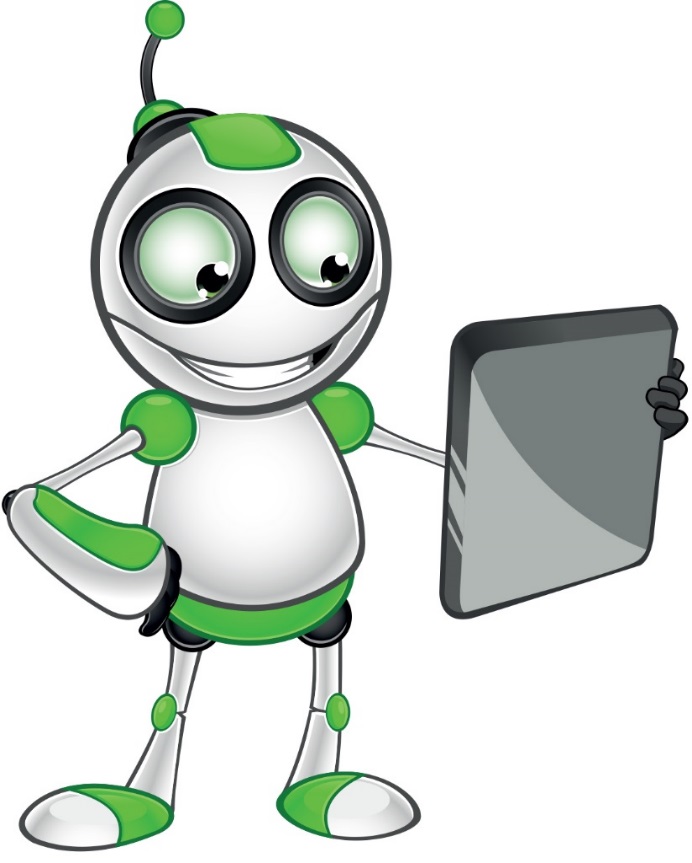 Влизане в Google акаунтИзберете от браузъра си следния адрес   https://accounts.google.comВлизате с вашия акаунт.Отваря се Google Drive и ще видите следния екран: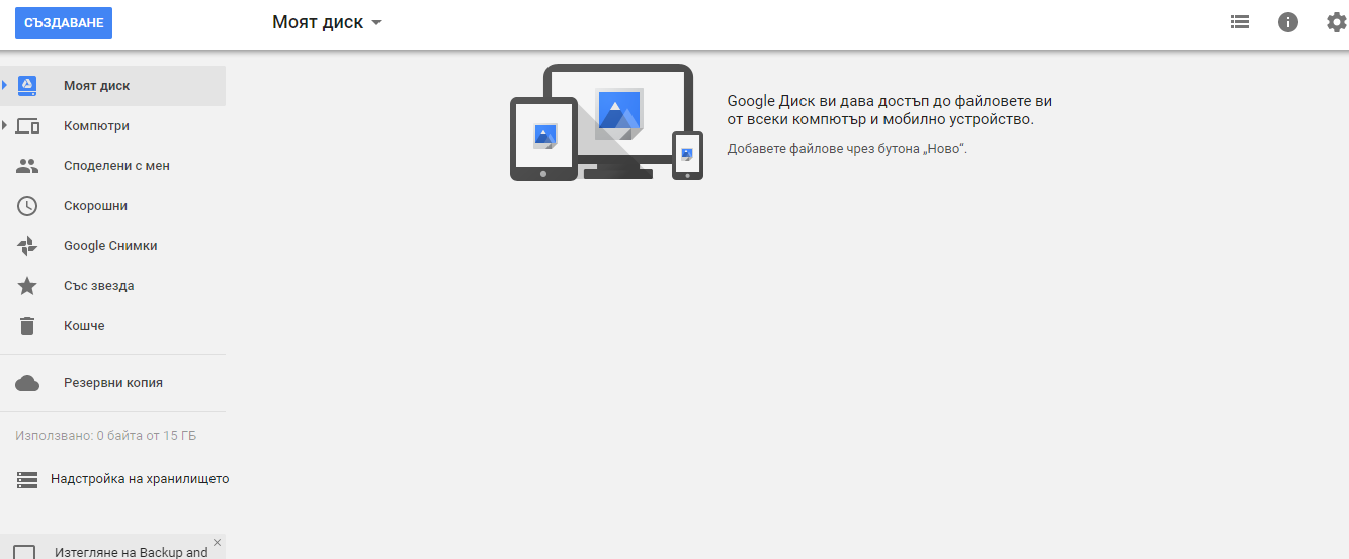 